LORENA ELIZABETH RUELAS HERNANDEZ. LTU713.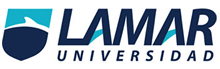 ACTIVIDAD 1. UNIDAD 2.
1. ¿Qué es una tesis? R= Proposición u opinión, especialmente de carácter científico, que se mantiene y se intenta demostrar con razonamientos.2. ¿Cuál es el Objetivo de una tesis? R= La comprobación de un planteamiento o la solución a un problema, a través de la investigación (bibliográfica o de campo) metódica y exhaustiva, a la que se le añade la reflexión sobre el tópico específico de la disciplina.3. ¿Cuál es el papel de un asesor de tesis? R= Da acompañamiento al proceso de investigación, como resultado de la observación, la práctica, el análisis y la reflexión de las experiencias obtenidas, para conformar los elementos metodológicos en la elaboración del documento recepcional y/o tesis.4. ¿Cuáles son los tipos de Tesis que hay? R=  Por su nivel de estudios. ( doctorado, maestría, licenciatura)Por el tema.( teórico, practico, de laboratorio, por observación, de áreas en específicas, concretos, multidisciplinarias)Por el método de investigación.( documental, de campo, combinada)Por el manejo de la información. (narrativas, transcriptivas, expositivas, de catálogo, históricas, utópicas, técnicas mixtas).
5. ¿Qué normas deben seguirse para la elección de un tema para desarrollar? R=Buscar un problema de Investigación que resulte de real interés.Escoger una temática conocidaBuscar áreas de trabajo en las que pueda contarse con una ayuda efectiva.Seleccionar un tema bien concreto y accesible.6. ¿Qué es un Plan de trabajo o protocolo de tesis? R= Es un documento científico (legal) que formaliza la propuesta de investigación y sus condiciones. Está formado por una secuencia sistematizada de apartados, abarca toda una serie de información relevante y describe el proceso dinámico por cumplir por los investigadores, o por terceros.7. Describe que es y qué características debe llevar en un protocolo de tesis los siguientes elementos: R=1. Justificación .Es la explicación de por qué determinado hecho sucede o por qué tales actitudes son consideradas justas y apropiadas para determinadas situaciones. Existen tres tipos de justificación:Teórica. Cuando el propósito del estudio es generar reflexión y debate académico sobre el conocimiento existente, confrontar una teoría, contrastar resultados. Práctica. Cuando su desarrollo ayuda a resolver un problema o, por lo menos propone estrategias que al aplicarse contribuirían a resolverlo. Metodológica. Propone un nuevo método o una nueva estrategia para generar conocimiento válido y confiable.2. Objetivos. Los objetivos en la investigación explican de que tratara el tema a investigar y lo sustenta.Existen el objetivo general , el cual se redacta de manera simple y directa sobre el planteamiento del problema, y los objetivos específicos, los cuales se hacen por puntos y detallan sobre el contenido de la investigación.3. Hipótesis. Suposición hecha a partir de unos datos que sirve de base para iniciar una investigación o una argumentación. 
4. MetodologíaEs el conjunto de métodos por los cuales se regirá una investigación científica. (Empírico, analítico, sistemático, histórico etc.) 5. Índice. Lista de los capítulos, títulos o nombres contenidos de la investigación junto con el número de página en que aparecen, que se coloca al principio o al final de la obra.6. Bibliografía Catálogo de libros, textos, artículos y reseñas sobre una materia determinada o que atañen a un determinado autor. Se pone en un trabajo o para dar a notar de donde se extrajo la información.7. Cronograma de Actividades Esquema básico donde se distribuye y organiza en forma de secuencia temporal el conjunto de experiencias y actividades diseñadas a lo largo del protocolo de tesis.8. ¿Cuáles son las modalidades de titulación en tu carrera dentro de esta Universidad? R=  Actualmente solo está la modalidad por CENEVAL.Bibliografía.http://www.udlap.mx/intranetWeb/centrodeescritura/files/notascompletas/tesis.pdfhttp://www.universidadlasallebenavente.edu.mx/documentos/documentos-adicionales/Manual-de-Funciones-del-Asesor-y-Lector.pdfhttp://profesores.fi-b.unam.mx/jlfl/Seminario_IEE/Seminario_IEE_Tema_2.pdfhttp://perio.unlp.edu.ar/seminario/bibliografia/Sabino-Carlos.pdfhttp://metodologiadeltrabajointelectual2009.blogspot.mx/2009/05/protocolo-de-investigacion-o-plan-de.html